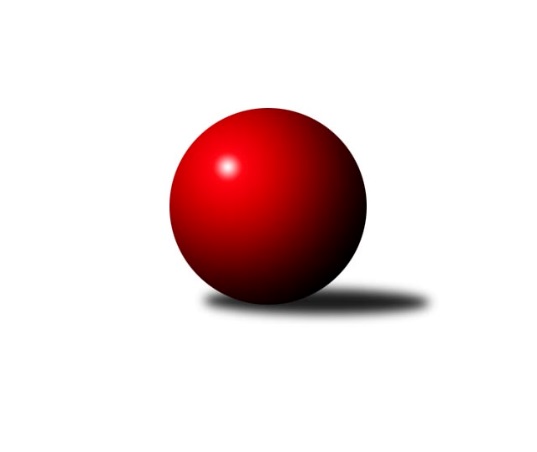 Č.20Ročník 2016/2017	4.5.2024 Meziokresní přebor - Nový Jičín, Přerov, Vsetín 2016/2017Statistika 20. kolaTabulka družstev:		družstvo	záp	výh	rem	proh	skore	sety	průměr	body	plné	dorážka	chyby	1.	TJ Odry ˝B˝	20	18	1	1	88.0 : 32.0 	(98.5 : 61.5)	1643	37	1145	499	27.3	2.	TJ Spartak Bílovec˝B˝	20	11	1	8	64.0 : 56.0 	(85.5 : 74.5)	1571	23	1113	459	36.1	3.	TJ Frenštát p.R.˝A˝	20	10	2	8	67.0 : 53.0 	(87.5 : 72.5)	1570	22	1108	463	33.2	4.	Kelč˝B˝	20	9	0	11	59.0 : 61.0 	(79.5 : 80.5)	1554	18	1097	458	36.8	5.	TJ Nový Jičín˝C˝	20	8	0	12	53.0 : 67.0 	(80.5 : 79.5)	1518	16	1063	456	31.9	6.	TJ Nový Jičín˝B˝	20	2	0	18	29.0 : 91.0 	(48.5 : 111.5)	1485	4	1060	425	43.2Tabulka doma:		družstvo	záp	výh	rem	proh	skore	sety	průměr	body	maximum	minimum	1.	TJ Odry ˝B˝	10	10	0	0	46.5 : 13.5 	(54.5 : 25.5)	1673	20	1723	1615	2.	TJ Frenštát p.R.˝A˝	10	8	1	1	46.0 : 14.0 	(54.5 : 25.5)	1552	17	1644	1163	3.	TJ Spartak Bílovec˝B˝	10	8	1	1	42.5 : 17.5 	(51.5 : 28.5)	1635	17	1694	1574	4.	Kelč˝B˝	10	8	0	2	41.0 : 19.0 	(48.5 : 31.5)	1588	16	1663	1522	5.	TJ Nový Jičín˝C˝	10	6	0	4	33.5 : 26.5 	(47.0 : 33.0)	1588	12	1639	1540	6.	TJ Nový Jičín˝B˝	10	2	0	8	20.0 : 40.0 	(29.0 : 51.0)	1534	4	1579	1475Tabulka venku:		družstvo	záp	výh	rem	proh	skore	sety	průměr	body	maximum	minimum	1.	TJ Odry ˝B˝	10	8	1	1	41.5 : 18.5 	(44.0 : 36.0)	1636	17	1685	1581	2.	TJ Spartak Bílovec˝B˝	10	3	0	7	21.5 : 38.5 	(34.0 : 46.0)	1555	6	1653	1473	3.	TJ Frenštát p.R.˝A˝	10	2	1	7	21.0 : 39.0 	(33.0 : 47.0)	1575	5	1615	1497	4.	TJ Nový Jičín˝C˝	10	2	0	8	19.5 : 40.5 	(33.5 : 46.5)	1512	4	1632	1445	5.	Kelč˝B˝	10	1	0	9	18.0 : 42.0 	(31.0 : 49.0)	1546	2	1625	1371	6.	TJ Nový Jičín˝B˝	10	0	0	10	9.0 : 51.0 	(19.5 : 60.5)	1473	0	1597	1356Tabulka podzimní části:		družstvo	záp	výh	rem	proh	skore	sety	průměr	body	doma	venku	1.	TJ Odry ˝B˝	10	10	0	0	47.0 : 13.0 	(52.0 : 28.0)	1655	20 	5 	0 	0 	5 	0 	0	2.	TJ Spartak Bílovec˝B˝	10	6	0	4	32.5 : 27.5 	(42.0 : 38.0)	1562	12 	4 	0 	1 	2 	0 	3	3.	Kelč˝B˝	10	5	0	5	33.5 : 26.5 	(42.5 : 37.5)	1583	10 	4 	0 	1 	1 	0 	4	4.	TJ Frenštát p.R.˝A˝	10	5	0	5	31.0 : 29.0 	(42.5 : 37.5)	1591	10 	4 	0 	1 	1 	0 	4	5.	TJ Nový Jičín˝C˝	10	4	0	6	25.0 : 35.0 	(39.5 : 40.5)	1518	8 	3 	0 	2 	1 	0 	4	6.	TJ Nový Jičín˝B˝	10	0	0	10	11.0 : 49.0 	(21.5 : 58.5)	1475	0 	0 	0 	5 	0 	0 	5Tabulka jarní části:		družstvo	záp	výh	rem	proh	skore	sety	průměr	body	doma	venku	1.	TJ Odry ˝B˝	10	8	1	1	41.0 : 19.0 	(46.5 : 33.5)	1632	17 	5 	0 	0 	3 	1 	1 	2.	TJ Frenštát p.R.˝A˝	10	5	2	3	36.0 : 24.0 	(45.0 : 35.0)	1550	12 	4 	1 	0 	1 	1 	3 	3.	TJ Spartak Bílovec˝B˝	10	5	1	4	31.5 : 28.5 	(43.5 : 36.5)	1580	11 	4 	1 	0 	1 	0 	4 	4.	TJ Nový Jičín˝C˝	10	4	0	6	28.0 : 32.0 	(41.0 : 39.0)	1519	8 	3 	0 	2 	1 	0 	4 	5.	Kelč˝B˝	10	4	0	6	25.5 : 34.5 	(37.0 : 43.0)	1526	8 	4 	0 	1 	0 	0 	5 	6.	TJ Nový Jičín˝B˝	10	2	0	8	18.0 : 42.0 	(27.0 : 53.0)	1495	4 	2 	0 	3 	0 	0 	5 Zisk bodů pro družstvo:		jméno hráče	družstvo	body	zápasy	v %	dílčí body	sety	v %	1.	Tomáš Binek 	TJ Frenštát p.R.˝A˝ 	14	/	18	(78%)	26.5	/	36	(74%)	2.	Petr Hrňa 	TJ Nový Jičín˝C˝ 	13	/	17	(76%)	23.5	/	34	(69%)	3.	Jan Frydrych 	TJ Odry ˝B˝ 	13	/	18	(72%)	25.5	/	36	(71%)	4.	Daniel Malina 	TJ Odry ˝B˝ 	13	/	18	(72%)	22	/	36	(61%)	5.	Marie Pavelková 	Kelč˝B˝ 	13	/	19	(68%)	25	/	38	(66%)	6.	Daniel Ševčík st.	TJ Odry ˝B˝ 	11	/	17	(65%)	19	/	34	(56%)	7.	Ota Beňo 	TJ Spartak Bílovec˝B˝ 	10.5	/	15	(70%)	20	/	30	(67%)	8.	Milan Kučera 	TJ Frenštát p.R.˝A˝ 	10	/	16	(63%)	21	/	32	(66%)	9.	Martin D´Agnolo 	TJ Nový Jičín˝B˝ 	10	/	16	(63%)	15.5	/	32	(48%)	10.	Zdeněk Bordovský 	TJ Frenštát p.R.˝A˝ 	10	/	17	(59%)	19	/	34	(56%)	11.	Ondřej Gajdičiar 	TJ Odry ˝B˝ 	9.5	/	12	(79%)	17	/	24	(71%)	12.	Michal Kudela 	TJ Spartak Bílovec˝B˝ 	9	/	13	(69%)	16	/	26	(62%)	13.	Jan Mlčák 	Kelč˝B˝ 	8	/	11	(73%)	14	/	22	(64%)	14.	Rostislav Klazar 	TJ Spartak Bílovec˝B˝ 	8	/	13	(62%)	18.5	/	26	(71%)	15.	Jana Hrňová 	TJ Nový Jičín˝C˝ 	8	/	14	(57%)	19	/	28	(68%)	16.	Přemysl Horák 	TJ Spartak Bílovec˝B˝ 	7	/	15	(47%)	17	/	30	(57%)	17.	Jan Schwarzer 	TJ Nový Jičín˝B˝ 	6.5	/	15	(43%)	14	/	30	(47%)	18.	Iva Volná 	TJ Nový Jičín˝C˝ 	6	/	8	(75%)	10	/	16	(63%)	19.	Martin Vavroš 	TJ Frenštát p.R.˝A˝ 	6	/	12	(50%)	10.5	/	24	(44%)	20.	Martin Jarábek 	Kelč˝B˝ 	6	/	15	(40%)	12	/	30	(40%)	21.	Zdeněk Chvatík 	Kelč˝B˝ 	5	/	10	(50%)	9	/	20	(45%)	22.	Jiří Janošek 	Kelč˝B˝ 	5	/	13	(38%)	11.5	/	26	(44%)	23.	Ján Pelikán 	TJ Nový Jičín˝C˝ 	4	/	8	(50%)	10.5	/	16	(66%)	24.	Miroslav Bár 	TJ Nový Jičín˝B˝ 	4	/	14	(29%)	8.5	/	28	(30%)	25.	Eva Telčerová 	TJ Nový Jičín˝C˝ 	4	/	16	(25%)	11.5	/	32	(36%)	26.	Miroslav Makový 	TJ Frenštát p.R.˝A˝ 	3	/	8	(38%)	6.5	/	16	(41%)	27.	Věra Ovšáková 	TJ Odry ˝B˝ 	3	/	11	(27%)	10	/	22	(45%)	28.	Miloš Šrot 	TJ Spartak Bílovec˝B˝ 	2.5	/	12	(21%)	6	/	24	(25%)	29.	Stanislav Pitrun 	Kelč˝B˝ 	2	/	4	(50%)	4	/	8	(50%)	30.	Šárka Pavlištíková 	TJ Nový Jičín˝C˝ 	2	/	7	(29%)	5	/	14	(36%)	31.	Tomáš Polášek 	TJ Nový Jičín˝B˝ 	2	/	10	(20%)	4.5	/	20	(23%)	32.	Lucie Kučáková 	TJ Odry ˝B˝ 	1.5	/	2	(75%)	3	/	4	(75%)	33.	Petr Tichánek 	TJ Nový Jičín˝B˝ 	1.5	/	5	(30%)	2	/	10	(20%)	34.	Jaroslav Černý 	TJ Spartak Bílovec˝B˝ 	1	/	1	(100%)	2	/	2	(100%)	35.	Radomír Koleček 	Kelč˝B˝ 	1	/	2	(50%)	3	/	4	(75%)	36.	Vojtěch Rozkopal 	TJ Odry ˝B˝ 	1	/	2	(50%)	2	/	4	(50%)	37.	Josef Chvatík 	Kelč˝B˝ 	1	/	2	(50%)	1	/	4	(25%)	38.	Pavel Šmydke 	TJ Spartak Bílovec˝B˝ 	1	/	4	(25%)	4	/	8	(50%)	39.	Pavel Hedviček 	TJ Frenštát p.R.˝A˝ 	1	/	5	(20%)	3	/	10	(30%)	40.	Jiří Plešek 	TJ Nový Jičín˝B˝ 	1	/	12	(8%)	2	/	24	(8%)	41.	Lenka Žurková 	TJ Nový Jičín˝B˝ 	0	/	2	(0%)	1	/	4	(25%)	42.	Zdeněk Zouna 	TJ Frenštát p.R.˝A˝ 	0	/	2	(0%)	0	/	4	(0%)	43.	Jana Hájková 	TJ Nový Jičín˝C˝ 	0	/	3	(0%)	0	/	6	(0%)	44.	Emil Rubač 	TJ Spartak Bílovec˝B˝ 	0	/	4	(0%)	1	/	8	(13%)	45.	Zdeněk Sedlář 	Kelč˝B˝ 	0	/	4	(0%)	0	/	8	(0%)	46.	Jiří Hradil 	TJ Nový Jičín˝B˝ 	0	/	6	(0%)	1	/	12	(8%)	47.	Josef Tatay 	TJ Nový Jičín˝C˝ 	0	/	7	(0%)	1	/	14	(7%)Průměry na kuželnách:		kuželna	průměr	plné	dorážka	chyby	výkon na hráče	1.	TJ Odry, 1-4	1630	1137	493	29.2	(407.6)	2.	TJ Spartak Bílovec, 1-2	1588	1123	465	40.1	(397.2)	3.	TJ Nový Jičín, 1-4	1567	1099	468	30.7	(391.9)	4.	TJ Kelč, 1-2	1565	1101	464	40.1	(391.4)	5.	Sokol Frenštát pod Radhoštěm, 1-2	1519	1067	451	37.7	(379.8)Nejlepší výkony na kuželnách:TJ Odry, 1-4TJ Odry ˝B˝	1723	15. kolo	Ondřej Gajdičiar 	TJ Odry ˝B˝	464	7. koloTJ Odry ˝B˝	1721	5. kolo	Ondřej Gajdičiar 	TJ Odry ˝B˝	463	15. koloTJ Odry ˝B˝	1698	17. kolo	Ondřej Gajdičiar 	TJ Odry ˝B˝	462	17. koloTJ Odry ˝B˝	1697	11. kolo	Daniel Ševčík st.	TJ Odry ˝B˝	458	5. koloTJ Odry ˝B˝	1683	9. kolo	Ondřej Gajdičiar 	TJ Odry ˝B˝	448	9. koloTJ Odry ˝B˝	1666	13. kolo	Ondřej Gajdičiar 	TJ Odry ˝B˝	447	5. koloTJ Odry ˝B˝	1648	19. kolo	Vojtěch Rozkopal 	TJ Odry ˝B˝	446	3. koloTJ Odry ˝B˝	1642	3. kolo	Jan Frydrych 	TJ Odry ˝B˝	446	11. koloTJ Odry ˝B˝	1637	7. kolo	Jan Frydrych 	TJ Odry ˝B˝	443	1. koloTJ Spartak Bílovec˝B˝	1636	11. kolo	Daniel Malina 	TJ Odry ˝B˝	433	19. koloTJ Spartak Bílovec, 1-2TJ Spartak Bílovec˝B˝	1694	16. kolo	Rostislav Klazar 	TJ Spartak Bílovec˝B˝	441	13. koloTJ Odry ˝B˝	1665	6. kolo	Ota Beňo 	TJ Spartak Bílovec˝B˝	439	15. koloTJ Spartak Bílovec˝B˝	1663	7. kolo	Přemysl Horák 	TJ Spartak Bílovec˝B˝	438	16. koloTJ Spartak Bílovec˝B˝	1661	13. kolo	Ota Beňo 	TJ Spartak Bílovec˝B˝	435	7. koloTJ Spartak Bílovec˝B˝	1642	3. kolo	Daniel Ševčík st.	TJ Odry ˝B˝	434	16. koloTJ Odry ˝B˝	1640	16. kolo	Přemysl Horák 	TJ Spartak Bílovec˝B˝	431	9. koloTJ Spartak Bílovec˝B˝	1639	9. kolo	Přemysl Horák 	TJ Spartak Bílovec˝B˝	431	3. koloTJ Spartak Bílovec˝B˝	1629	19. kolo	Rostislav Klazar 	TJ Spartak Bílovec˝B˝	430	16. koloTJ Spartak Bílovec˝B˝	1623	17. kolo	Radomír Koleček 	Kelč˝B˝	429	19. koloTJ Spartak Bílovec˝B˝	1612	5. kolo	Jan Frydrych 	TJ Odry ˝B˝	429	6. koloTJ Nový Jičín, 1-4TJ Odry ˝B˝	1685	2. kolo	Marie Pavelková 	Kelč˝B˝	453	17. koloTJ Odry ˝B˝	1661	4. kolo	Ota Beňo 	TJ Spartak Bílovec˝B˝	445	8. koloTJ Spartak Bílovec˝B˝	1653	8. kolo	Jana Hrňová 	TJ Nový Jičín˝C˝	444	17. koloTJ Nový Jičín˝C˝	1639	17. kolo	Jana Hrňová 	TJ Nový Jičín˝C˝	442	1. koloTJ Odry ˝B˝	1633	14. kolo	Daniel Malina 	TJ Odry ˝B˝	440	4. koloTJ Spartak Bílovec˝B˝	1632	10. kolo	Daniel Malina 	TJ Odry ˝B˝	436	2. koloKelč˝B˝	1625	17. kolo	Martin D´Agnolo 	TJ Nový Jičín˝B˝	434	5. koloTJ Nový Jičín˝C˝	1621	1. kolo	Petr Hrňa 	TJ Nový Jičín˝C˝	432	3. koloKelč˝B˝	1620	5. kolo	Jan Frydrych 	TJ Odry ˝B˝	432	2. koloTJ Nový Jičín˝C˝	1613	7. kolo	Rostislav Klazar 	TJ Spartak Bílovec˝B˝	430	10. koloTJ Kelč, 1-2TJ Odry ˝B˝	1674	8. kolo	Daniel Malina 	TJ Odry ˝B˝	487	8. koloKelč˝B˝	1663	1. kolo	Marie Pavelková 	Kelč˝B˝	465	1. koloKelč˝B˝	1641	14. kolo	Jan Frydrych 	TJ Odry ˝B˝	449	18. koloTJ Odry ˝B˝	1634	18. kolo	Milan Kučera 	TJ Frenštát p.R.˝A˝	440	1. koloTJ Spartak Bílovec˝B˝	1610	14. kolo	Marie Pavelková 	Kelč˝B˝	436	4. koloTJ Frenštát p.R.˝A˝	1608	1. kolo	Jan Mlčák 	Kelč˝B˝	434	10. koloKelč˝B˝	1606	10. kolo	Jan Mlčák 	Kelč˝B˝	433	14. koloKelč˝B˝	1603	4. kolo	Marie Pavelková 	Kelč˝B˝	429	11. koloKelč˝B˝	1590	8. kolo	Jiří Janošek 	Kelč˝B˝	426	8. koloKelč˝B˝	1586	11. kolo	Tomáš Binek 	TJ Frenštát p.R.˝A˝	423	11. koloSokol Frenštát pod Radhoštěm, 1-2TJ Frenštát p.R.˝A˝	1644	2. kolo	Tomáš Binek 	TJ Frenštát p.R.˝A˝	439	16. koloTJ Frenštát p.R.˝A˝	1641	8. kolo	Milan Kučera 	TJ Frenštát p.R.˝A˝	433	14. koloTJ Frenštát p.R.˝A˝	1637	6. kolo	Jan Frydrych 	TJ Odry ˝B˝	433	10. koloTJ Frenštát p.R.˝A˝	1607	16. kolo	Tomáš Binek 	TJ Frenštát p.R.˝A˝	431	2. koloTJ Odry ˝B˝	1602	10. kolo	Tomáš Binek 	TJ Frenštát p.R.˝A˝	429	8. koloTJ Frenštát p.R.˝A˝	1595	4. kolo	Tomáš Binek 	TJ Frenštát p.R.˝A˝	429	6. koloTJ Odry ˝B˝	1592	20. kolo	Milan Kučera 	TJ Frenštát p.R.˝A˝	426	8. koloTJ Frenštát p.R.˝A˝	1586	14. kolo	Tomáš Binek 	TJ Frenštát p.R.˝A˝	426	12. koloTJ Frenštát p.R.˝A˝	1577	12. kolo	Jan Mlčák 	Kelč˝B˝	423	6. koloKelč˝B˝	1569	6. kolo	Milan Kučera 	TJ Frenštát p.R.˝A˝	420	6. koloČetnost výsledků:	6.0 : 0.0	7x	5.5 : 0.5	1x	5.0 : 1.0	17x	4.5 : 1.5	2x	4.0 : 2.0	14x	3.5 : 2.5	1x	3.0 : 3.0	2x	2.5 : 3.5	1x	2.0 : 4.0	5x	1.5 : 4.5	2x	1.0 : 5.0	7x	0.0 : 6.0	1x